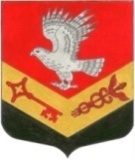 МУНИЦИПАЛЬНОЕ ОБРАЗОВАНИЕ«ЗАНЕВСКОЕ ГОРОДСКОЕ ПОСЕЛЕНИЕ»ВСЕВОЛОЖСКОГО МУНИЦИПАЛЬНОГО РАЙОНАЛЕНИНГРАДСКОЙ ОБЛАСТИСОВЕТ ДЕПУТАТОВ ЧЕТВЕРТОГО СОЗЫВАРЕШЕНИЕ21.09.2022 года										№ 46гп. Янино-1Об установлении тарифов (цен) на услуги,оказываемые муниципальным бюджетнымучреждением «Память» муниципального образования «Заневское городское поселение»Всеволожского муниципального районаЛенинградской областиВ соответствии с Федеральным законом от 06.10.2003 № 131-ФЗ «Об общих принципах организации местного самоуправления в Российской Федерации», Уставом муниципального образования «Заневское городское поселение» Всеволожского муниципального района Ленинградской области, решением совета депутатов МО «Заневское городское поселение» от 24.05.2019 № 30 «Об утверждении Порядка принятия решений об установлении тарифов на работы и услуги муниципальных предприятий и учреждений МО «Заневское городское поселение» совет депутатов принялРЕШЕНИЕ:Установить тарифы (цены) на услуги, оказываемые муниципальным бюджетным учреждением «Память» муниципального образования «Заневское городское поселение» Всеволожского муниципального района Ленинградской области, согласно приложению.Установить период действия тарифов (цен) на услуги, оказываемые муниципальным бюджетным учреждением «Память» муниципального образования «Заневское городское поселение» Всеволожского муниципального района Ленинградской области», – 2 года со дня вступления в силу настоящего решения.Настоящее решение вступает в силу после его официального опубликования в газете «Заневский вестник».Контроль над исполнением решения возложить на постоянно действующую депутатскую комиссию по экономической политике, бюджету, налогам и инвестициям.Глава муниципального образования				 В.Е. КондратьевПриложение к решению от 21.09.2022 года № 46Тарифы (цены)на услуги, оказываемые муниципальным бюджетным учреждением «Память» муниципального образования «Заневское городское поселение»Всеволожского муниципального района Ленинградской области№ п/пНаименованиеЕдиница измеренияЦена услуги, руб.Цена услуги, руб.№ п/пНаименованиеЕдиница измеренияЛетоЗимаРытье могилы для гроба и захоронениеРытье могилы для гроба и захоронениеРытье могилы для гроба и захоронениеРытье могилы для гроба и захоронениеРытье могилы для гроба и захоронение1Рытье могилы для гроба ручным способом и захоронение на свободном месте кладбища 1 могила5800,007570,002Рытье могилы для гроба ручным способом и захоронение в родственную могилу или на ранее отведенном участке родственного захоронения в существующее ограждение (ограда, поребрик, живая изгородь)1 могила6860,008900,003Рытье могилы для гроба ручным способом и захоронение на свободном месте кладбища с выемкой грунта и засыпкой могилы песком 1 могила15350,0017120,004Рытье могилы для гроба ручным способом и захоронение в родственную могилу или на ранее отведенном участке родственного захоронения в существующее ограждение (ограда, поребрик, живая изгородь) с выемкой грунта и засыпкой могилы песком 1 могила16400,0018450,005Рытье могилы для гроба ручным способом с изготовлением сборного деревянного короба и захоронение на свободном месте кладбища1 могила24550,0027960,006Рытье могилы для гроба ручным способом с изготовлением сборного деревянного короба и захоронение на свободном месте кладбища, выемкой грунта и засыпкой могилы песком 1 могила34150,0037270,007Рытье могилы для гроба с изготовлением сборного деревянного короба и захоронение в родственную могилу или на ранее отведенном участке родственного захоронения в существующее ограждение кладбища 1 могила26200,0029830,008Рытье могилы для гроба ручным способом с изготовлением сборного деревянного короба и захоронение в родственную могилу или на ранее отведенном участке родственного захоронения в существующее ограждение кладбища, выемкой грунта и засыпкой могилы песком 1 могила35700,0039350,009Подготовка ляхета для соблюдения ритуала погребения по мусульманским обычаям 1 могила780,001040,00Рытье могилы и захоронение урны с прахомРытье могилы и захоронение урны с прахомРытье могилы и захоронение урны с прахомРытье могилы и захоронение урны с прахомРытье могилы и захоронение урны с прахом10Рытье могилы для урны с прахом ручным способом и захоронение на урновом участке кладбища 1 могила1430,001820,0011Рытье могилы для урны с прахом и захоронение в родственную могилу на урновом участке или в родственную могилу на кладбище 1 могила1520,001980,0012Рытье могилы для урны с прахом ручным способом и захоронение на ранее отведенном участке родственного захоронения на кладбище в существующее ограждение (ограда, поребрик, живая изгородь) 1 могила1650,002220,0013Изъятие урны из земли1 урна520,00730,00Прочие услуги по захоронениюПрочие услуги по захоронениюПрочие услуги по захоронениюПрочие услуги по захоронениюПрочие услуги по захоронению14Выход специалиста для определения места захоронения на территории кладбища, возможности установки, замены или ремонта памятника, оформление документации1 выход500,00500,0015Установка фото на эмали или керамике в гнездо для фотографии1 шт.350,00350,0016Восстановление запавшей могилы с временным надмогильным сооружением1 могила2150,002150,0017Предоставление и доставка песка на могилу для производства ритуальных работ различного типа 0,5 т1730,001730,0018Предоставление и доставка песка на могилу урнового участка для производства ритуальных работ различного типа 0,06 т580,00580,0019Обивка деревянного короба размером 2,0 м х 1,5 м тканью типа "Полиэстер" для захоронения гроба1 короб4040,004040,0020Оформление лапником места погребения гроба 1 комплект4570,004570,0021Оформление лапником места погребения урны1 комплект1250,001250,0022Снятие и переноска гроба к месту захоронения1 гроб2770,003290,0023Снятие и переноска гроба к участку родственного захоронения в существующее ограждение (ограда, поребрик, живая изгородь) 1 гроб3180,003660,0024Оказание рабочим кладбища услуг, не предусмотренных прейскурантом: реставрация, мелкий ремонт надмогильного сооружения и др. 1 чел-час810,00810,0025Хранение венка 1 сутки110,00110,0026Хранение плитки с надписью 1 сутки70,0070,0027Хранение урны с прахом 1 сутки100,00100,0028Хранение комплекта памятника снятого с места захоронения1 месяц970,00970,00Снятие намогильных сооруженийСнятие намогильных сооруженийСнятие намогильных сооруженийСнятие намогильных сооруженийСнятие намогильных сооружений29Снятие временного намогильного сооружения, установленного без производства бетонных работ - *1 шт.360,00480,0030Снятие памятника весом до 100 кг1 шт.1560,002030,0031Снятие памятника весом от 100 кг до 250 кг1 шт.2100,002700,0032Снятие памятника весом от 250 кг до 500 кг1 шт.3640,004730,0033Снятие памятника весом от 500 кг до 1000 кг1 шт.7820,0010160,0034Снятие гранитного или мраморного цветника с укрепленного основания1 п.м.1150,001500,0035Снятие ж/бетонного поребрика прямоугольного профиля 1 п.м.1670,002170,0036Снятие ж/бетонной площадки1 кв.м730,00950,0037Снятие металлической ограды высотой до 1,0 м1 п.м.310,00410,0038Снятие металлической ограды высотой от 1,0 м до 1,5 м 1 п.м.420,00540,0039Снятие металлической ограды высотой от 1,5 м до 2,0 м1 п.м.520,00680,0040Снятие металлической ограды высотой от 2,0 м и выше1 п.м.730,00950,0041Снятие креста деревянного, металлического и проч. с укрепленного основания 1 шт.730,00950,0042Снятие ж/б раковины с ж/б площадкой1 комплект1040,001350,0043Снятие стола металлического, деревянного1 шт.160,00210,0044Снятие скамейки металлической, деревянной1 шт.310,00410,0045Снятие фотографии (эмаль, керамика)1 шт.260,00260,00Доставка намогильных сооружений -**Доставка намогильных сооружений -**Доставка намогильных сооружений -**Доставка намогильных сооружений -**Доставка намогильных сооружений -**46Доставка памятника, или раковины, или сборного гранитного, мраморного цветника или комплекта гранитной плитки весом до 100 кг к месту захоронения с применением ручного труда на расстояние до 5 м1 комплект 780,0047Доставка памятника, или раковины, или сборного гранитного, мраморного цветника или комплекта гранитной плитки весом до 100 кг к месту захоронения с применением ручного труда до 25 м1 комплект 1150,0048Доставка памятника, или раковины, или сборного гранитного, мраморного цветника или комплекта гранитной плитки весом до 100 кг к месту захоронения с применением ручного труда свыше 25 м1 комплект 1560,0049Доставка памятника, или сборного гранитного, мраморного цветника, или комплекта гранитной плитки или комплекта гранитного поребрика весом от 100 до 250 кг к месту захоронения с применением ручного труда на расстояние до 5 м 1 комплект 2000,0050Доставка памятника, или сборного гранитного, мраморного цветника, или комплекта гранитной плитки или комплекта гранитного поребрика от 100 до 250 кг к месту захоронения с применением ручного труда на расстояние до 25 м 1 комплект 2860,0051Доставка памятника, или сборного гранитного, мраморного цветника, или комплекта гранитной плитки или комплекта гранитного поребрика весом от 100 до 250 кг к месту захоронения с применением ручного труда на расстояние свыше 25 м 1 комплект 3750,0052Доставка памятника, или сборного гранитного, мраморного цветника, или комплекта гранитной плитки или комплекта гранитного поребрика весом от 250 до 500 кг к месту захоронения с применением ручного труда на расстояние до 5 м 1 комплект 3330,0053Доставка памятника, или сборного гранитного, мраморного цветника, или комплекта гранитной плитки или комплекта гранитного поребрика весом от 250 до 500 кг к месту захоронения с применением ручного труда на расстояние до 25 м 1 комплект 5000,0054Доставка памятника, или сборного гранитного, мраморного цветника, или комплекта гранитной или плитки комплекта гранитного поребрика весом от 250 до 500 кг к месту захоронения с применением ручного труда на расстояние свыше 25 м 1 комплект 6760,0055Доставка памятника, или комплекта гранитной плитки или комплекта гранитного поребрика весом от 500 до 1000 кг к месту захоронения с применением ручного труда на расстояние до 5 м 1 комплект 7540,0056Доставка памятника, или комплекта гранитной плитки или комплекта гранитного поребрика весом от 500 до 1000 кг к месту захоронения с применением ручного труда на расстояние до 25 м 1 комплект 11340,0057Доставка памятника, или комплекта гранитной плитки или комплекта гранитного поребрика весом от 500 до 1000 кг к месту захоронения с применением ручного труда на расстояние свыше 25 м 1 комплект 15100,00Установка и изготовление намогильных сооруженийУстановка и изготовление намогильных сооруженийУстановка и изготовление намогильных сооруженийУстановка и изготовление намогильных сооруженийУстановка и изготовление намогильных сооружений58Установка памятника весом до 100 кг1 шт.4000,0059Установка памятника весом от 100 до 250 кг1 шт.5760,0060Установка памятника весом от 250 до 500 кг1 шт.9600,0061Установка памятника весом от 500 до 1000 кг1 шт.22260,0062Установка металлической ограды на укрепленное основание1 п.м.340,0063Установка металлической ограды на ж/б поребрик1 п.м.340,0064Установка скамейки металлической, деревянной на укрепленное основание1 шт.780,0065Установка стола металлического, деревянного на укрепленное основание1 шт.780,0066Установка сборного гранитного или мраморного цветника на бетонное основание1 п.м.1400,0067Установка ж/б раковины на укрепленное основание1 шт.1323,0068Установка временного намогильного сооружения без производства бетонных работ*1 шт.700,00700,0069Изготовление на месте захоронения ж/б поребрика прямоугольного профиля размером 150х200 мм1 п.м.2780,0070Изготовление на месте захоронения ж/б поребрика прямоугольного профиля размером 150х250 мм1 п.м.3150,0071Изготовление на месте захоронения ж/б площадки высотой 100 мм1 кв.м1990,0072Изготовление на месте захоронения ж/б площадки высотой 150 мм1 кв.м2930,0073Облицовка гранитной или мраморной плиткой размером 250х250мм1 кв.м2090,0074Изготовление из железобетонной плитки размером 250 х 250 х 50мм площадки вокруг места погребения 1 кв.м7600,00Окраска знаков и эмблемОкраска знаков и эмблемОкраска знаков и эмблемОкраска знаков и эмблемОкраска знаков и эмблемОкраска стандартных врезных знаков на граните и мраморе нитро-эмалевой краской:75до 50 мм1 знак20,0020,0076от 51 до 70 мм1 знак25,0025,00Окраска стандартных врезных знаков на граните и мраморе бронзовой краской:77до 50 мм1 знак28,0028,0078от 51 до 70 мм1 знак35,0035,00Окраска стандартных врезных эмблем на граните и мраморе нитро-эмалевой краской:79Крест до 10 см1 шт.25,0025,0080от10 до 20 см1 шт.35,0035,00Окраска стандартных врезных эмблем на граните и мраморе бронзовой краской:81Крест до 10 см1 шт.45,0045,0082от 10 до 20 см1 шт.70,0070,00Вскрытие могилы и изъятие останков умершего (эксгумация)Вскрытие могилы и изъятие останков умершего (эксгумация)Вскрытие могилы и изъятие останков умершего (эксгумация)Вскрытие могилы и изъятие останков умершего (эксгумация)Вскрытие могилы и изъятие останков умершего (эксгумация)83Вскрытие могилы с изъятием останков умершего и засыпкой могилы грунтом на кладбище (эксгумация)1 могила47280,0056170,0084Вскрытие могилы с изъятием останков умершего и засыпкой могилы грунтом на кладбище (срочная эксгумация)1 могила76570,0094000,00СПРАВОЧНО:СПРАВОЧНО:* -К временному намогильному сооружению относятся: раковина, крест, колонка, мраморная или гранитная плитка, монолитный цветник, цокольный поребрик и др., установленные без производства бетонных работ.К временному намогильному сооружению относятся: раковина, крест, колонка, мраморная или гранитная плитка, монолитный цветник, цокольный поребрик и др., установленные без производства бетонных работ.К временному намогильному сооружению относятся: раковина, крест, колонка, мраморная или гранитная плитка, монолитный цветник, цокольный поребрик и др., установленные без производства бетонных работ.К временному намогильному сооружению относятся: раковина, крест, колонка, мраморная или гранитная плитка, монолитный цветник, цокольный поребрик и др., установленные без производства бетонных работ.** -Памятник состоит из стелы и подставки.Памятник состоит из стелы и подставки.Памятник состоит из стелы и подставки.Памятник состоит из стелы и подставки.